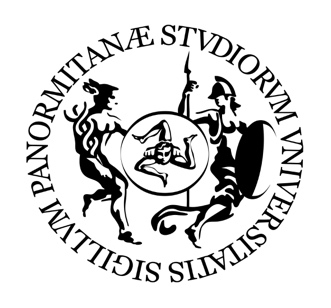 UNIVERSITÀ DEGLI STUDI DI PALERMODipartimento di Ingegneria dell’Innovazione Industriale e DigitaleCONSIGLIO INTERCLASSE DEI CORSI DI STUDIOIN INGEGNERIA CHIMICATITOLOTESITesi di laurea diNome CognomeRelatoreProf. Nome CognomeCorrelatoreProf. Nome CognomeAnno Accademico 201X/201X